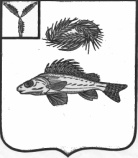 СОВЕТМАРЬЕВСКОГО МУНИЦИПАЛЬНОГО ОБРАЗОВАНИЯЕРШОВСКОГО РАЙОНА САРАТОВСКОЙ ОБЛАСТИ                                                                                                                            РЕШЕНИЕот 05.02. 2021 г.                                 № 29-77Об утверждении структуры администрации Марьевскогомуниципального образования	На основании статьи 30 Устава Марьевского муниципального образования, Совет Марьевского муниципального образования РЕШИЛ:Утвердить структуру администрации Марьевского муниципального образования, согласно приложению.Обнародовать настоящее решение на официальном сайте администрации Ершовского муниципального района.Глава Марьевского муниципального образования                                              С.И. Яковлев                                              Приложение к решению Совета                                                      Марьевского МО № 29-77  от 05.02.2021 г.Структура администрации Марьевского муниципального образования  Глава Марьевского МО – 1 ед.Муниципальные служащие.Главный специалист администрации Марьевского МО – 1 ед.Специалист 1 категории- 1 ед.Технический персонал.Инспектор по работе с населением- 1 ед.Водитель – 1 ед.Уборщица – 0,7 ед.  Специалист по военно - учетному столу – 0,4 ед.